Рисуем травку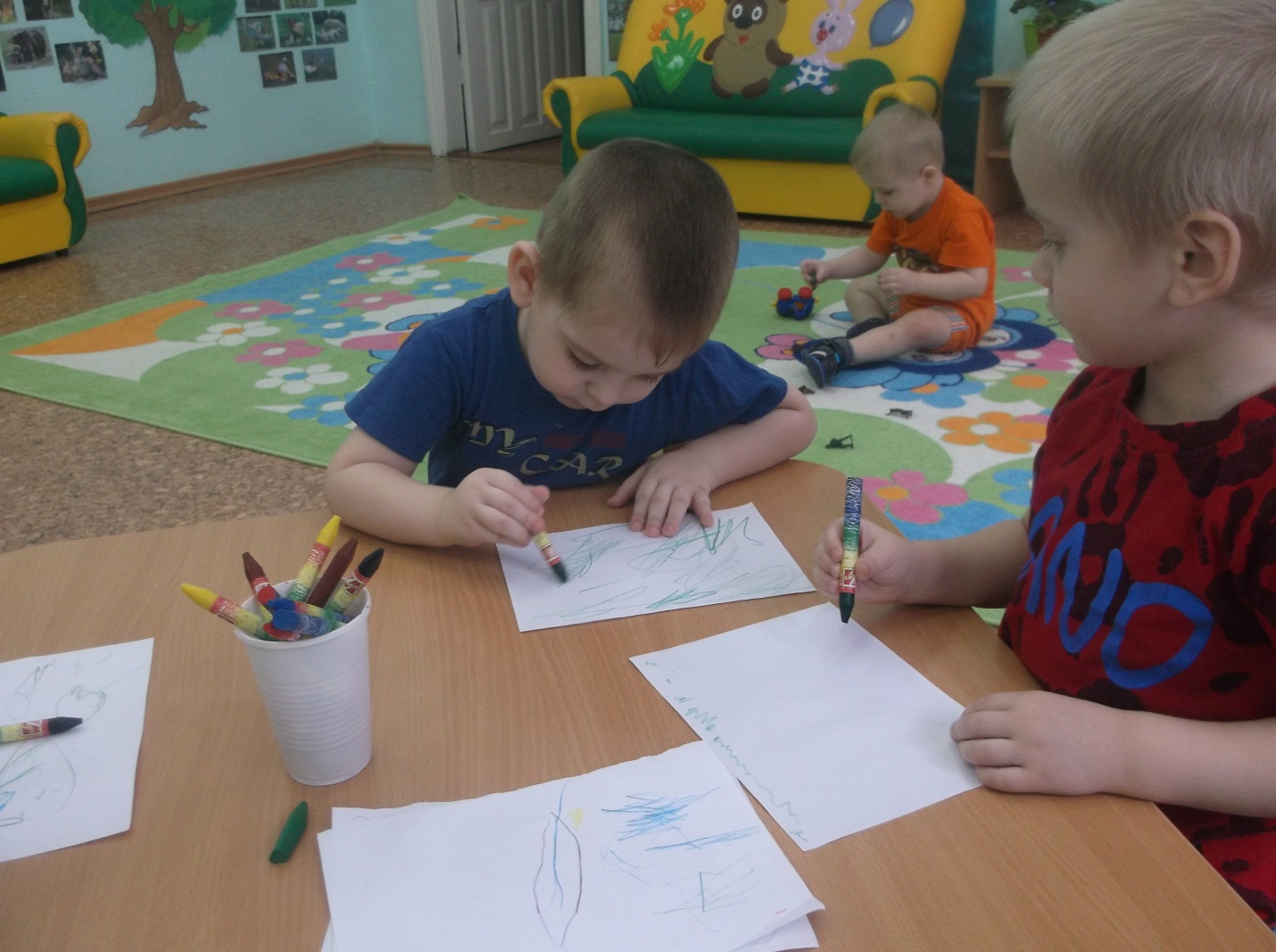 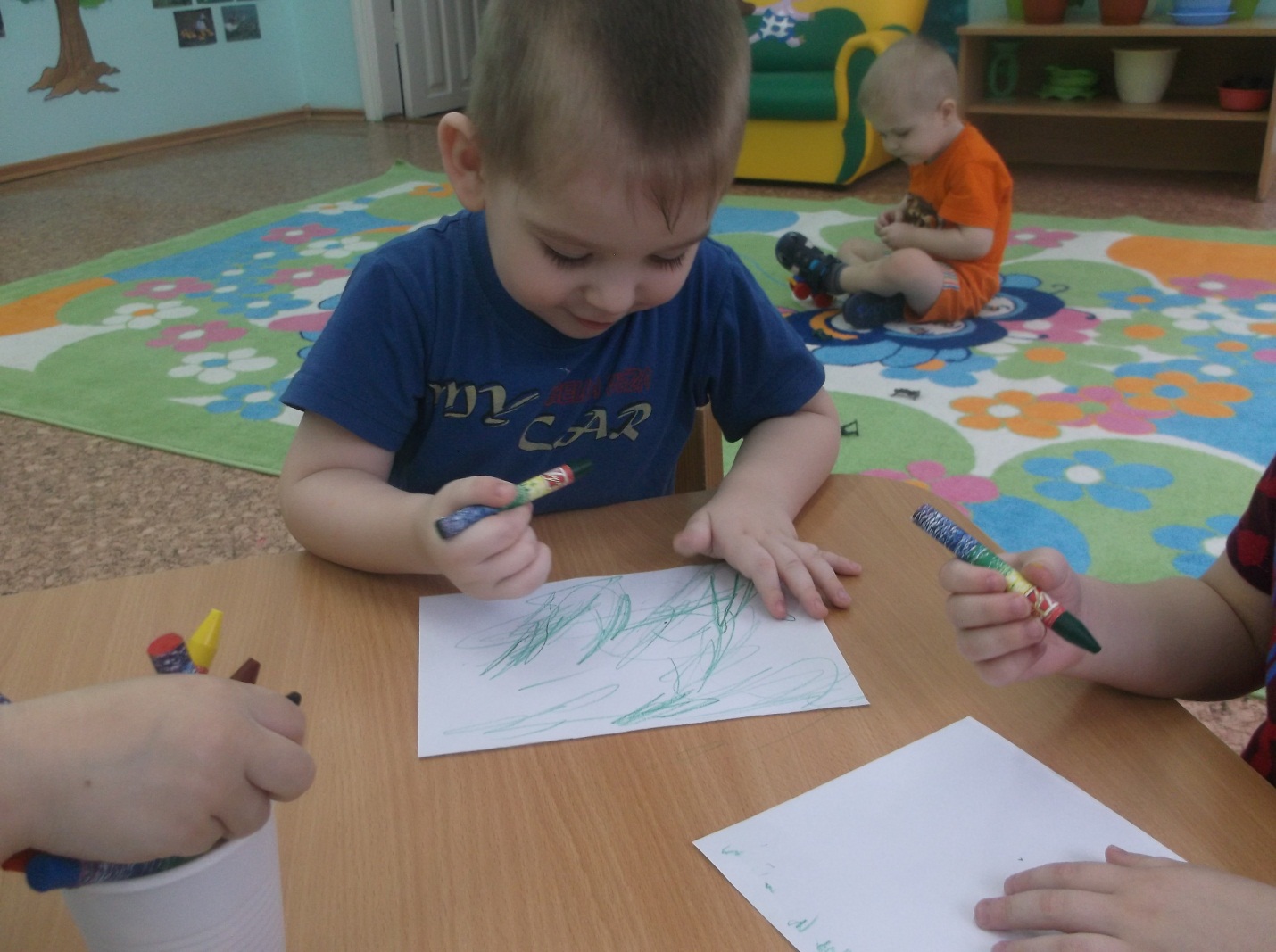 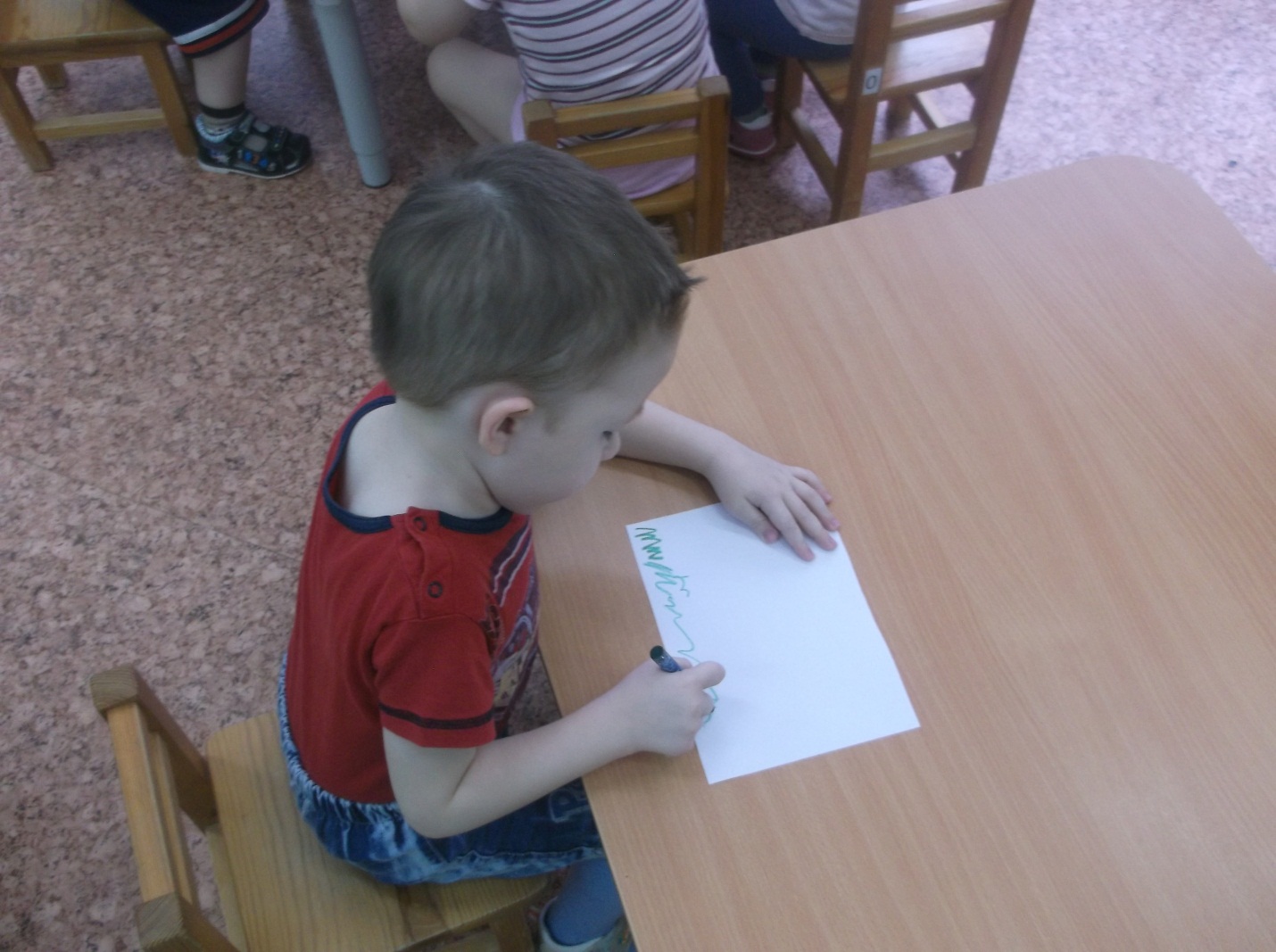 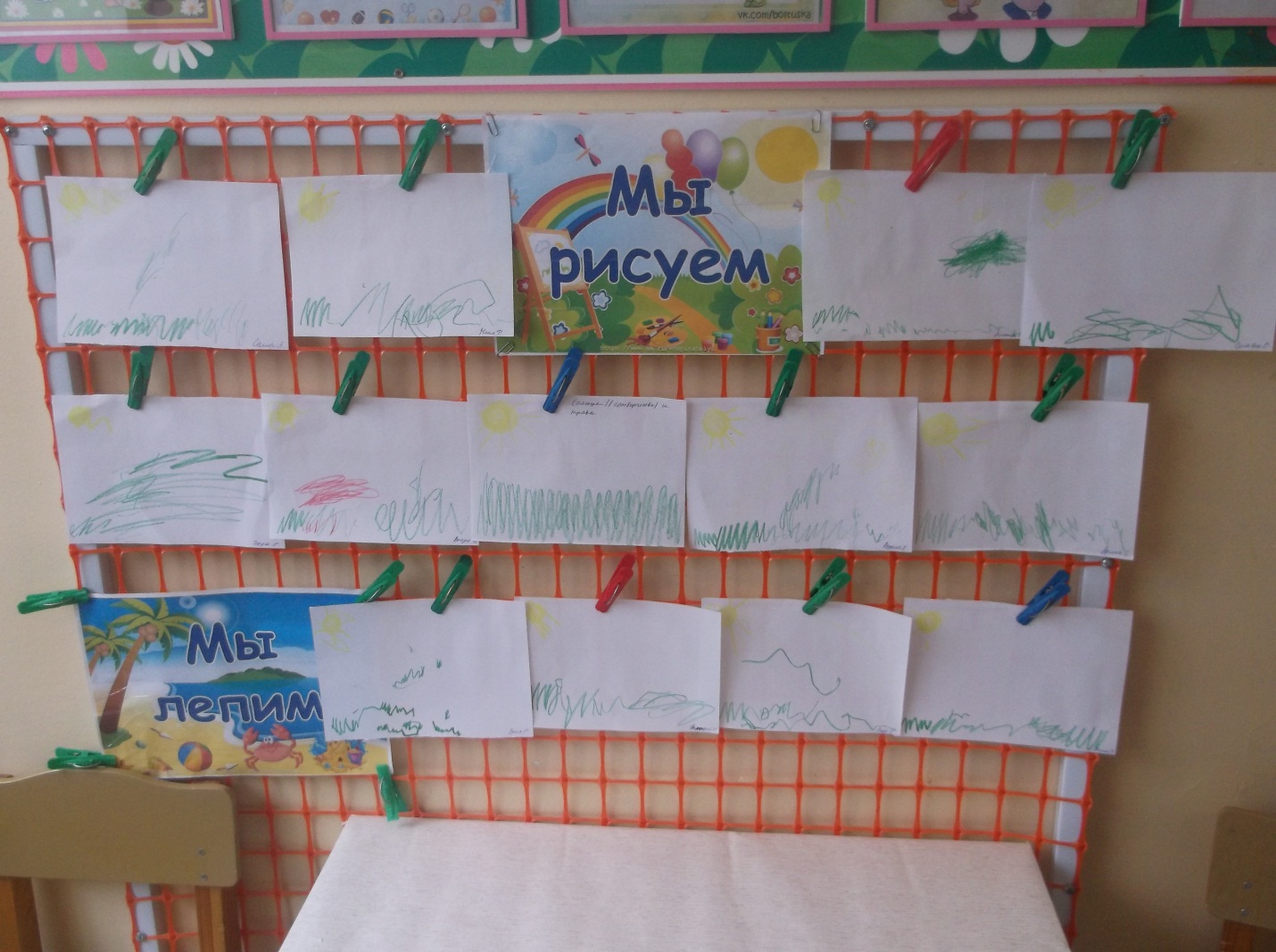 